  Nástavba nádrže na zavlažováníALKE 1 000 l PROFI1/Nádrž 1000 l ,včetně hadice 25 m na bubnu, stříkací pistole s růžicí na nástavci,elektrické čerpadlo, uchycení na korbu, regulace tlaku,vypouštěcí hadice, síto v napouštěcím otvoru, instalace rozvodu 12 V včetně zásuvky, pojistný ventil, vhodné pro komunální nasazení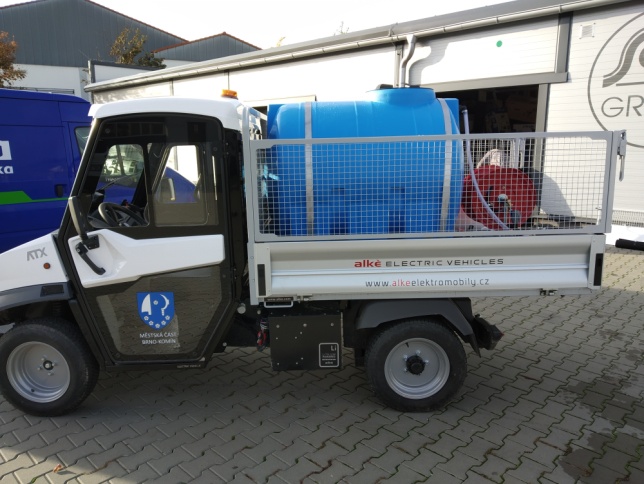 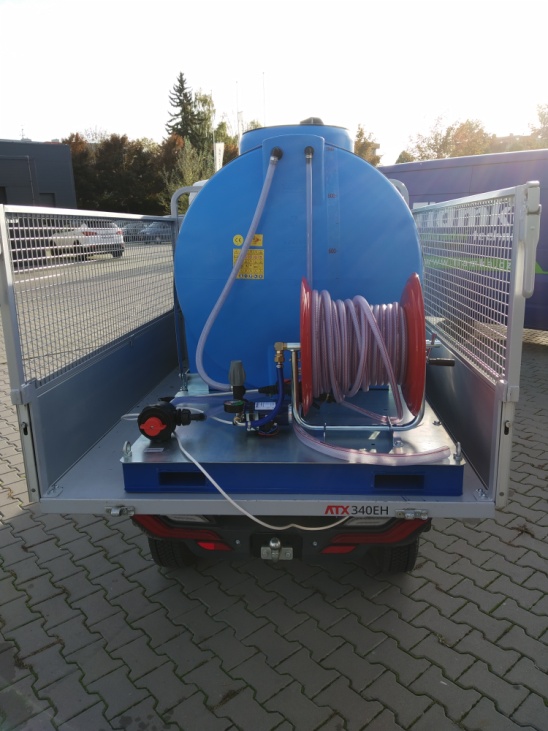 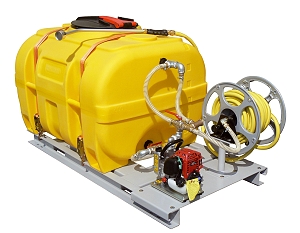 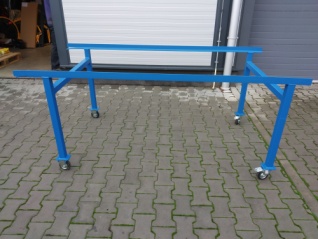 
Cena zavlažovací nástavby                                                    126 500,- bez DPHMontážní stojan 					6 990,- bez DPHALKE 1 000 l HOBBY2/ Nádrž 1000 l ,včetně hadice 10 m volně ložené, stříkací pistole s růžicí na nástavci,elektrické čerpadlo, rám s uchycením na korbu, instalace rozvodu 12 V včetně zásuvky, 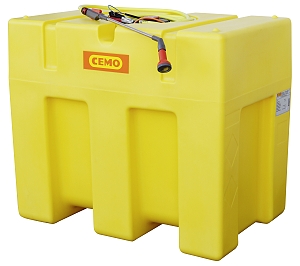 Cena kompletu                                                 					89 000,- bez DPHZa příplatek 25 m hadice na bubnu včetně pistole, nástavce, růžice		2 500,- bez DPHALKE 600 l HOBBY3/ Nádrž 600 l ,včetně hadice 10 m volně ložené, stříkací pistole s růžicí na nástavci,elektrické čerpadlo, rám s uchycením na korbu , instalace rozvodu 12 V včetně zásuvkyCena kompletu                                                  79 000,- bez DPHTLAMKA s.r.o.Chrudichromská 2497/1bBoskovice68001Tel ……………..e-mail .................@tlamka.czwww.tlamka.cz